By my signature, I acknowledge that ITS will conduct the procurement of the IT products or services indicated above with my agency’s/institution’s approval.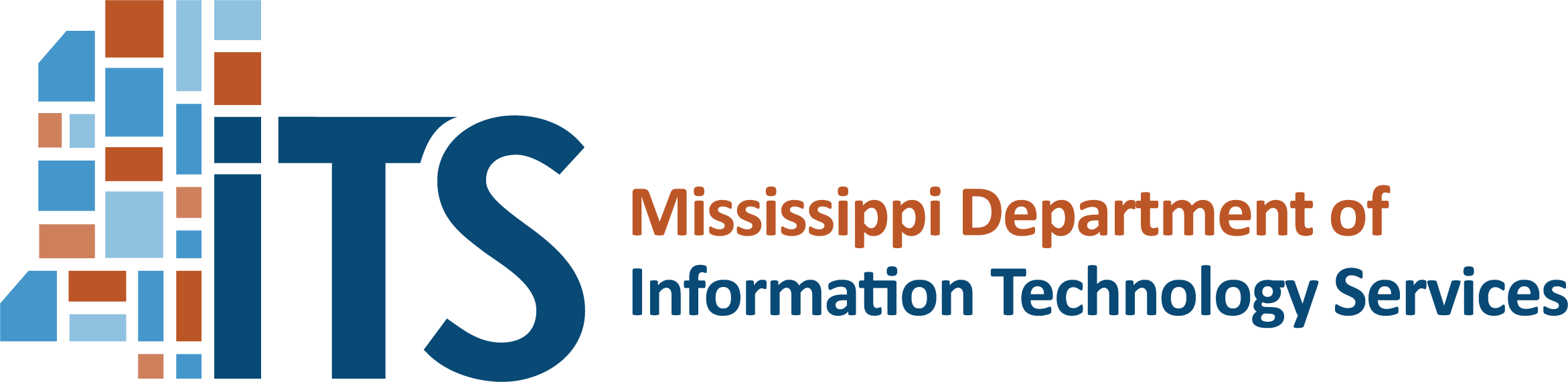 Name and Title (Agency Head/Public Institution CIO/Designee)	  Signature                                                                    Date     Planned Purchase Request     Planned Purchase Request     Planned Purchase Request     Planned Purchase Request     Planned Purchase Request     Planned Purchase Request     Planned Purchase Request     Planned Purchase Request     Planned Purchase Request     Planned Purchase Request     Planned Purchase Request     Planned Purchase Request     Planned Purchase Request     Planned Purchase Request     Planned Purchase Request     Planned Purchase Request     Planned Purchase Request     Planned Purchase Request     Planned Purchase RequestProject Title: Project Title: Project Title: Project Title: Project Title: Project Title: Project Title: Planned Purchase(s) for FYPlanned Purchase(s) for FYPlanned Purchase(s) for FYPlanned Purchase(s) for FYIT Plan’s Project Name and Number: (only required from state agencies)IT Plan’s Project Name and Number: (only required from state agencies)IT Plan’s Project Name and Number: (only required from state agencies)IT Plan’s Project Name and Number: (only required from state agencies)IT Plan’s Project Name and Number: (only required from state agencies)IT Plan’s Project Name and Number: (only required from state agencies)IT Plan’s Project Name and Number: (only required from state agencies)IT Plan’s Project Name and Number: (only required from state agencies)IT Plan’s Project Name and Number: (only required from state agencies)IT Plan’s Project Name and Number: (only required from state agencies)IT Plan’s Project Name and Number: (only required from state agencies)IT Plan’s Project Name and Number: (only required from state agencies)IT Plan’s Project Name and Number: (only required from state agencies)IT Plan’s Project Name and Number: (only required from state agencies)IT Plan’s Project Name and Number: (only required from state agencies)Contact InformationContact InformationContact InformationContact InformationContact InformationContact InformationContact InformationContact InformationContact InformationContact InformationContact InformationContact InformationContact InformationContact InformationContact InformationContact InformationContact InformationContact InformationContact InformationContact InformationContact InformationContact InformationContact InformationContact InformationContact InformationContact InformationContact InformationAgency/Institution: Agency/Institution: Agency/Institution: Agency/Institution: Contact Person: Contact Person: Contact Person: Contact Person: Contact Person: Mailing Address:Mailing Address:Mailing Address:Mailing Address:Phone Number: Phone Number: Phone Number: Phone Number: Phone Number: Mailing Address:Mailing Address:Mailing Address:Mailing Address:Email Address:Email Address:Email Address:Email Address:Email Address:MAGIC Customer #: (only required from state agencies)MAGIC Customer #: (only required from state agencies)MAGIC Customer #: (only required from state agencies)MAGIC Customer #: (only required from state agencies)MAGIC Customer #: (only required from state agencies)MAGIC Customer #: (only required from state agencies)MAGIC Customer #: (only required from state agencies)MAGIC Customer #: (only required from state agencies)MAGIC Customer #: (only required from state agencies)MAGIC Customer #: (only required from state agencies)MAGIC Customer #: (only required from state agencies)MAGIC Customer #: (only required from state agencies)Division/Dept: Division/Dept: Division/Dept: Division/Dept: Division/Dept: Project SummaryProject SummaryProject SummaryProject SummaryProject SummaryProject SummaryProject SummaryProject SummaryProject SummaryProject SummaryProject SummaryProject SummaryProject SummaryProject SummaryProject SummaryProject SummaryProject SummaryProject SummaryProject SummaryProject SummaryProject SummaryProject SummaryProject SummaryProject SummaryProject SummaryProject SummaryProject SummaryDescription of Project: (Include details of original   acquisition if applicable)Description of Project: (Include details of original   acquisition if applicable)Description of Project: (Include details of original   acquisition if applicable)Description of Project: (Include details of original   acquisition if applicable)Description of Project: (Include details of original   acquisition if applicable)Description of Project: (Include details of original   acquisition if applicable)ITS Acquisition Approval (CP-1) should be effective through this date: ITS Acquisition Approval (CP-1) should be effective through this date: ITS Acquisition Approval (CP-1) should be effective through this date: ITS Acquisition Approval (CP-1) should be effective through this date: ITS Acquisition Approval (CP-1) should be effective through this date: ITS Acquisition Approval (CP-1) should be effective through this date: ITS Acquisition Approval (CP-1) should be effective through this date: ITS Acquisition Approval (CP-1) should be effective through this date: ITS Acquisition Approval (CP-1) should be effective through this date: ITS Acquisition Approval (CP-1) should be effective through this date: ITS Acquisition Approval (CP-1) should be effective through this date: ITS Acquisition Approval (CP-1) should be effective through this date: ITS Acquisition Approval (CP-1) should be effective through this date: ITS Acquisition Approval (CP-1) should be effective through this date: ITS Acquisition Approval (CP-1) should be effective through this date: ITS Acquisition Approval (CP-1) should be effective through this date: ITS Acquisition Approval (CP-1) should be effective through this date: ITS Acquisition Approval (CP-1) should be effective through this date: Cost EstimatesCost EstimatesCost EstimatesCost EstimatesCost EstimatesCost EstimatesCost EstimatesCost EstimatesCost EstimatesCost EstimatesCost EstimatesCost EstimatesCost EstimatesCost EstimatesCost EstimatesCost EstimatesCost EstimatesCost EstimatesCost EstimatesCost EstimatesCost EstimatesCost EstimatesCost EstimatesCost EstimatesCost EstimatesCost EstimatesCost EstimatesFiscal YearFiscal YearInitial CostsInitial CostsInitial CostsInitial CostsInitial CostsInitial CostsInitial CostsOngoing CostsOngoing CostsOngoing CostsOngoing CostsTime ConstraintsTime ConstraintsTime ConstraintsTime ConstraintsTime ConstraintsTime ConstraintsTime ConstraintsTime ConstraintsOther Important Deadline(s): (e.g. current contract/CP-1 expiration dates)Other Important Deadline(s): (e.g. current contract/CP-1 expiration dates)Other Important Deadline(s): (e.g. current contract/CP-1 expiration dates)Other Important Deadline(s): (e.g. current contract/CP-1 expiration dates)Other Important Deadline(s): (e.g. current contract/CP-1 expiration dates)Other Important Deadline(s): (e.g. current contract/CP-1 expiration dates)FYItem Needed by: Item Needed by: Item Needed by: Other Important Deadline(s): (e.g. current contract/CP-1 expiration dates)Other Important Deadline(s): (e.g. current contract/CP-1 expiration dates)Other Important Deadline(s): (e.g. current contract/CP-1 expiration dates)Other Important Deadline(s): (e.g. current contract/CP-1 expiration dates)Other Important Deadline(s): (e.g. current contract/CP-1 expiration dates)Other Important Deadline(s): (e.g. current contract/CP-1 expiration dates)FYFunds Expire: Funds Expire: Funds Expire: FYTotal Estimated Project Cost: (enter below)Total Estimated Project Cost: (enter below)Total Estimated Project Cost: (enter below)Total Estimated Project Cost: (enter below)Total Estimated Project Cost: (enter below)Total Estimated Project Cost: (enter below)Total Estimated Project Cost: (enter below)Total Estimated Project Cost: (enter below)Estimate the Anticipated Lifecycle or Years of Product/System’s Effective Use:Estimate the Anticipated Lifecycle or Years of Product/System’s Effective Use:Estimate the Anticipated Lifecycle or Years of Product/System’s Effective Use:Estimate the Anticipated Lifecycle or Years of Product/System’s Effective Use:Estimate the Anticipated Lifecycle or Years of Product/System’s Effective Use:Estimate the Anticipated Lifecycle or Years of Product/System’s Effective Use:FYTotal Estimated Project Cost: (enter below)Total Estimated Project Cost: (enter below)Total Estimated Project Cost: (enter below)Total Estimated Project Cost: (enter below)Total Estimated Project Cost: (enter below)Total Estimated Project Cost: (enter below)Total Estimated Project Cost: (enter below)Total Estimated Project Cost: (enter below)Estimate the Anticipated Lifecycle or Years of Product/System’s Effective Use:Estimate the Anticipated Lifecycle or Years of Product/System’s Effective Use:Estimate the Anticipated Lifecycle or Years of Product/System’s Effective Use:Estimate the Anticipated Lifecycle or Years of Product/System’s Effective Use:Estimate the Anticipated Lifecycle or Years of Product/System’s Effective Use:Estimate the Anticipated Lifecycle or Years of Product/System’s Effective Use:FYYearsYearsFunding Source: Funding Source: Funding Source: Funding Source: Funding Source: Funding Source: Funding Source: Funding Source: Funding Source: Funding Source: Funding Source: Discuss Funding: (e.g. fund number; how much of needed funding is definite; total project budget; any matching or other non-state funds)Discuss Funding: (e.g. fund number; how much of needed funding is definite; total project budget; any matching or other non-state funds)Discuss Funding: (e.g. fund number; how much of needed funding is definite; total project budget; any matching or other non-state funds)Discuss Funding: (e.g. fund number; how much of needed funding is definite; total project budget; any matching or other non-state funds)Discuss Funding: (e.g. fund number; how much of needed funding is definite; total project budget; any matching or other non-state funds)Discuss Funding: (e.g. fund number; how much of needed funding is definite; total project budget; any matching or other non-state funds)Discuss Funding: (e.g. fund number; how much of needed funding is definite; total project budget; any matching or other non-state funds)Discuss Funding: (e.g. fund number; how much of needed funding is definite; total project budget; any matching or other non-state funds)Discuss Funding: (e.g. fund number; how much of needed funding is definite; total project budget; any matching or other non-state funds)Discuss Funding: (e.g. fund number; how much of needed funding is definite; total project budget; any matching or other non-state funds)Discuss Funding: (e.g. fund number; how much of needed funding is definite; total project budget; any matching or other non-state funds)Acquisition DetailsAcquisition DetailsAcquisition DetailsAcquisition DetailsAcquisition DetailsAcquisition DetailsAcquisition DetailsAcquisition DetailsAcquisition DetailsAcquisition DetailsAcquisition DetailsAcquisition DetailsAcquisition DetailsAcquisition DetailsAcquisition DetailsAcquisition DetailsAcquisition DetailsAcquisition DetailsAcquisition DetailsAcquisition DetailsAcquisition DetailsAcquisition DetailsAcquisition DetailsAcquisition DetailsAcquisition DetailsAcquisition DetailsAcquisition DetailsItem or Part Number Item or Part Number Item or Part Number Item or Part Number Item or Part Number QuantityQuantityQuantityDescriptionDescriptionDescriptionDescriptionDescriptionDescriptionDescriptionDescriptionDescriptionEPL Name and NumberEPL Name and NumberEPL Name and NumberEPL Name and NumberEPL Name and NumberEPL Name and NumberEPL Name and NumberBuilding Location(s)Building Location(s)Building Location(s)Describe Platform and Infrastructure: Where does your agency plan to house or host the requested equipment or service?  What resources currently available through ITS are needed (network connectivity, cloud computing/storage, colocation, business resiliency, etc.)? NOTE: For equipment or services outside of current ITS available contracts and resources, justification must be attached.Describe Platform and Infrastructure: Where does your agency plan to house or host the requested equipment or service?  What resources currently available through ITS are needed (network connectivity, cloud computing/storage, colocation, business resiliency, etc.)? NOTE: For equipment or services outside of current ITS available contracts and resources, justification must be attached.Describe Platform and Infrastructure: Where does your agency plan to house or host the requested equipment or service?  What resources currently available through ITS are needed (network connectivity, cloud computing/storage, colocation, business resiliency, etc.)? NOTE: For equipment or services outside of current ITS available contracts and resources, justification must be attached.Describe Platform and Infrastructure: Where does your agency plan to house or host the requested equipment or service?  What resources currently available through ITS are needed (network connectivity, cloud computing/storage, colocation, business resiliency, etc.)? NOTE: For equipment or services outside of current ITS available contracts and resources, justification must be attached.Describe Platform and Infrastructure: Where does your agency plan to house or host the requested equipment or service?  What resources currently available through ITS are needed (network connectivity, cloud computing/storage, colocation, business resiliency, etc.)? NOTE: For equipment or services outside of current ITS available contracts and resources, justification must be attached.Describe Platform and Infrastructure: Where does your agency plan to house or host the requested equipment or service?  What resources currently available through ITS are needed (network connectivity, cloud computing/storage, colocation, business resiliency, etc.)? NOTE: For equipment or services outside of current ITS available contracts and resources, justification must be attached.Describe Platform and Infrastructure: Where does your agency plan to house or host the requested equipment or service?  What resources currently available through ITS are needed (network connectivity, cloud computing/storage, colocation, business resiliency, etc.)? NOTE: For equipment or services outside of current ITS available contracts and resources, justification must be attached.Describe Platform and Infrastructure: Where does your agency plan to house or host the requested equipment or service?  What resources currently available through ITS are needed (network connectivity, cloud computing/storage, colocation, business resiliency, etc.)? NOTE: For equipment or services outside of current ITS available contracts and resources, justification must be attached.Describe Platform and Infrastructure: Where does your agency plan to house or host the requested equipment or service?  What resources currently available through ITS are needed (network connectivity, cloud computing/storage, colocation, business resiliency, etc.)? NOTE: For equipment or services outside of current ITS available contracts and resources, justification must be attached.Describe Platform and Infrastructure: Where does your agency plan to house or host the requested equipment or service?  What resources currently available through ITS are needed (network connectivity, cloud computing/storage, colocation, business resiliency, etc.)? NOTE: For equipment or services outside of current ITS available contracts and resources, justification must be attached.Describe Platform and Infrastructure: Where does your agency plan to house or host the requested equipment or service?  What resources currently available through ITS are needed (network connectivity, cloud computing/storage, colocation, business resiliency, etc.)? NOTE: For equipment or services outside of current ITS available contracts and resources, justification must be attached.Describe Platform and Infrastructure: Where does your agency plan to house or host the requested equipment or service?  What resources currently available through ITS are needed (network connectivity, cloud computing/storage, colocation, business resiliency, etc.)? NOTE: For equipment or services outside of current ITS available contracts and resources, justification must be attached.Describe Platform and Infrastructure: Where does your agency plan to house or host the requested equipment or service?  What resources currently available through ITS are needed (network connectivity, cloud computing/storage, colocation, business resiliency, etc.)? NOTE: For equipment or services outside of current ITS available contracts and resources, justification must be attached.Describe Platform and Infrastructure: Where does your agency plan to house or host the requested equipment or service?  What resources currently available through ITS are needed (network connectivity, cloud computing/storage, colocation, business resiliency, etc.)? NOTE: For equipment or services outside of current ITS available contracts and resources, justification must be attached.Describe Platform and Infrastructure: Where does your agency plan to house or host the requested equipment or service?  What resources currently available through ITS are needed (network connectivity, cloud computing/storage, colocation, business resiliency, etc.)? NOTE: For equipment or services outside of current ITS available contracts and resources, justification must be attached.Describe Platform and Infrastructure: Where does your agency plan to house or host the requested equipment or service?  What resources currently available through ITS are needed (network connectivity, cloud computing/storage, colocation, business resiliency, etc.)? NOTE: For equipment or services outside of current ITS available contracts and resources, justification must be attached.Describe Platform and Infrastructure: Where does your agency plan to house or host the requested equipment or service?  What resources currently available through ITS are needed (network connectivity, cloud computing/storage, colocation, business resiliency, etc.)? NOTE: For equipment or services outside of current ITS available contracts and resources, justification must be attached.Progress to Date: (Related to project - including any communication with ITS staff)Progress to Date: (Related to project - including any communication with ITS staff)Progress to Date: (Related to project - including any communication with ITS staff)Progress to Date: (Related to project - including any communication with ITS staff)Progress to Date: (Related to project - including any communication with ITS staff)Progress to Date: (Related to project - including any communication with ITS staff)Progress to Date: (Related to project - including any communication with ITS staff)Progress to Date: (Related to project - including any communication with ITS staff)Progress to Date: (Related to project - including any communication with ITS staff)Progress to Date: (Related to project - including any communication with ITS staff)Progress to Date: (Related to project - including any communication with ITS staff)Progress to Date: (Related to project - including any communication with ITS staff)Progress to Date: (Related to project - including any communication with ITS staff)Progress to Date: (Related to project - including any communication with ITS staff)Progress to Date: (Related to project - including any communication with ITS staff)Progress to Date: (Related to project - including any communication with ITS staff)Progress to Date: (Related to project - including any communication with ITS staff)Vendors ContactedVendors ContactedVendors ContactedVendors ContactedVendors ContactedVendors ContactedVendors ContactedVendors ContactedVendors ContactedVendors ContactedVendors ContactedVendors ContactedVendors ContactedVendors ContactedVendors ContactedVendors ContactedVendors ContactedVendors ContactedVendors ContactedVendors ContactedVendors ContactedVendors ContactedVendors ContactedVendors ContactedVendors ContactedVendors ContactedVendors ContactedFor a Planned Procurement, you must:Attach the solicitation requesting the quotes from the vendors.Attach the written quotes received from EPL vendors, accompanied by any substitutions letter(s) if applicable.Attach a printout of the EPL page(s) containing the product(s) to be acquired.Verify that vendor pricing is the same or less than EPL pricing.NOTE: Acquisitions: Up to $1,000,000.00, a minimum of two (2) vendor quotes must be attached.  Above $1,000,000.00, a minimum of three (3) vendor quotes must be attached and ITS Board approval is required.For a Planned Procurement, you must:Attach the solicitation requesting the quotes from the vendors.Attach the written quotes received from EPL vendors, accompanied by any substitutions letter(s) if applicable.Attach a printout of the EPL page(s) containing the product(s) to be acquired.Verify that vendor pricing is the same or less than EPL pricing.NOTE: Acquisitions: Up to $1,000,000.00, a minimum of two (2) vendor quotes must be attached.  Above $1,000,000.00, a minimum of three (3) vendor quotes must be attached and ITS Board approval is required.For a Planned Procurement, you must:Attach the solicitation requesting the quotes from the vendors.Attach the written quotes received from EPL vendors, accompanied by any substitutions letter(s) if applicable.Attach a printout of the EPL page(s) containing the product(s) to be acquired.Verify that vendor pricing is the same or less than EPL pricing.NOTE: Acquisitions: Up to $1,000,000.00, a minimum of two (2) vendor quotes must be attached.  Above $1,000,000.00, a minimum of three (3) vendor quotes must be attached and ITS Board approval is required.For a Planned Procurement, you must:Attach the solicitation requesting the quotes from the vendors.Attach the written quotes received from EPL vendors, accompanied by any substitutions letter(s) if applicable.Attach a printout of the EPL page(s) containing the product(s) to be acquired.Verify that vendor pricing is the same or less than EPL pricing.NOTE: Acquisitions: Up to $1,000,000.00, a minimum of two (2) vendor quotes must be attached.  Above $1,000,000.00, a minimum of three (3) vendor quotes must be attached and ITS Board approval is required.For a Planned Procurement, you must:Attach the solicitation requesting the quotes from the vendors.Attach the written quotes received from EPL vendors, accompanied by any substitutions letter(s) if applicable.Attach a printout of the EPL page(s) containing the product(s) to be acquired.Verify that vendor pricing is the same or less than EPL pricing.NOTE: Acquisitions: Up to $1,000,000.00, a minimum of two (2) vendor quotes must be attached.  Above $1,000,000.00, a minimum of three (3) vendor quotes must be attached and ITS Board approval is required.For a Planned Procurement, you must:Attach the solicitation requesting the quotes from the vendors.Attach the written quotes received from EPL vendors, accompanied by any substitutions letter(s) if applicable.Attach a printout of the EPL page(s) containing the product(s) to be acquired.Verify that vendor pricing is the same or less than EPL pricing.NOTE: Acquisitions: Up to $1,000,000.00, a minimum of two (2) vendor quotes must be attached.  Above $1,000,000.00, a minimum of three (3) vendor quotes must be attached and ITS Board approval is required.For a Planned Procurement, you must:Attach the solicitation requesting the quotes from the vendors.Attach the written quotes received from EPL vendors, accompanied by any substitutions letter(s) if applicable.Attach a printout of the EPL page(s) containing the product(s) to be acquired.Verify that vendor pricing is the same or less than EPL pricing.NOTE: Acquisitions: Up to $1,000,000.00, a minimum of two (2) vendor quotes must be attached.  Above $1,000,000.00, a minimum of three (3) vendor quotes must be attached and ITS Board approval is required.For a Planned Procurement, you must:Attach the solicitation requesting the quotes from the vendors.Attach the written quotes received from EPL vendors, accompanied by any substitutions letter(s) if applicable.Attach a printout of the EPL page(s) containing the product(s) to be acquired.Verify that vendor pricing is the same or less than EPL pricing.NOTE: Acquisitions: Up to $1,000,000.00, a minimum of two (2) vendor quotes must be attached.  Above $1,000,000.00, a minimum of three (3) vendor quotes must be attached and ITS Board approval is required.For a Planned Procurement, you must:Attach the solicitation requesting the quotes from the vendors.Attach the written quotes received from EPL vendors, accompanied by any substitutions letter(s) if applicable.Attach a printout of the EPL page(s) containing the product(s) to be acquired.Verify that vendor pricing is the same or less than EPL pricing.NOTE: Acquisitions: Up to $1,000,000.00, a minimum of two (2) vendor quotes must be attached.  Above $1,000,000.00, a minimum of three (3) vendor quotes must be attached and ITS Board approval is required.For a Planned Procurement, you must:Attach the solicitation requesting the quotes from the vendors.Attach the written quotes received from EPL vendors, accompanied by any substitutions letter(s) if applicable.Attach a printout of the EPL page(s) containing the product(s) to be acquired.Verify that vendor pricing is the same or less than EPL pricing.NOTE: Acquisitions: Up to $1,000,000.00, a minimum of two (2) vendor quotes must be attached.  Above $1,000,000.00, a minimum of three (3) vendor quotes must be attached and ITS Board approval is required.For a Planned Procurement, you must:Attach the solicitation requesting the quotes from the vendors.Attach the written quotes received from EPL vendors, accompanied by any substitutions letter(s) if applicable.Attach a printout of the EPL page(s) containing the product(s) to be acquired.Verify that vendor pricing is the same or less than EPL pricing.NOTE: Acquisitions: Up to $1,000,000.00, a minimum of two (2) vendor quotes must be attached.  Above $1,000,000.00, a minimum of three (3) vendor quotes must be attached and ITS Board approval is required.For a Planned Procurement, you must:Attach the solicitation requesting the quotes from the vendors.Attach the written quotes received from EPL vendors, accompanied by any substitutions letter(s) if applicable.Attach a printout of the EPL page(s) containing the product(s) to be acquired.Verify that vendor pricing is the same or less than EPL pricing.NOTE: Acquisitions: Up to $1,000,000.00, a minimum of two (2) vendor quotes must be attached.  Above $1,000,000.00, a minimum of three (3) vendor quotes must be attached and ITS Board approval is required.For a Planned Procurement, you must:Attach the solicitation requesting the quotes from the vendors.Attach the written quotes received from EPL vendors, accompanied by any substitutions letter(s) if applicable.Attach a printout of the EPL page(s) containing the product(s) to be acquired.Verify that vendor pricing is the same or less than EPL pricing.NOTE: Acquisitions: Up to $1,000,000.00, a minimum of two (2) vendor quotes must be attached.  Above $1,000,000.00, a minimum of three (3) vendor quotes must be attached and ITS Board approval is required.For a Planned Procurement, you must:Attach the solicitation requesting the quotes from the vendors.Attach the written quotes received from EPL vendors, accompanied by any substitutions letter(s) if applicable.Attach a printout of the EPL page(s) containing the product(s) to be acquired.Verify that vendor pricing is the same or less than EPL pricing.NOTE: Acquisitions: Up to $1,000,000.00, a minimum of two (2) vendor quotes must be attached.  Above $1,000,000.00, a minimum of three (3) vendor quotes must be attached and ITS Board approval is required.For a Planned Procurement, you must:Attach the solicitation requesting the quotes from the vendors.Attach the written quotes received from EPL vendors, accompanied by any substitutions letter(s) if applicable.Attach a printout of the EPL page(s) containing the product(s) to be acquired.Verify that vendor pricing is the same or less than EPL pricing.NOTE: Acquisitions: Up to $1,000,000.00, a minimum of two (2) vendor quotes must be attached.  Above $1,000,000.00, a minimum of three (3) vendor quotes must be attached and ITS Board approval is required.For a Planned Procurement, you must:Attach the solicitation requesting the quotes from the vendors.Attach the written quotes received from EPL vendors, accompanied by any substitutions letter(s) if applicable.Attach a printout of the EPL page(s) containing the product(s) to be acquired.Verify that vendor pricing is the same or less than EPL pricing.NOTE: Acquisitions: Up to $1,000,000.00, a minimum of two (2) vendor quotes must be attached.  Above $1,000,000.00, a minimum of three (3) vendor quotes must be attached and ITS Board approval is required.For a Planned Procurement, you must:Attach the solicitation requesting the quotes from the vendors.Attach the written quotes received from EPL vendors, accompanied by any substitutions letter(s) if applicable.Attach a printout of the EPL page(s) containing the product(s) to be acquired.Verify that vendor pricing is the same or less than EPL pricing.NOTE: Acquisitions: Up to $1,000,000.00, a minimum of two (2) vendor quotes must be attached.  Above $1,000,000.00, a minimum of three (3) vendor quotes must be attached and ITS Board approval is required.For a Planned Procurement, you must:Attach the solicitation requesting the quotes from the vendors.Attach the written quotes received from EPL vendors, accompanied by any substitutions letter(s) if applicable.Attach a printout of the EPL page(s) containing the product(s) to be acquired.Verify that vendor pricing is the same or less than EPL pricing.NOTE: Acquisitions: Up to $1,000,000.00, a minimum of two (2) vendor quotes must be attached.  Above $1,000,000.00, a minimum of three (3) vendor quotes must be attached and ITS Board approval is required.For a Planned Procurement, you must:Attach the solicitation requesting the quotes from the vendors.Attach the written quotes received from EPL vendors, accompanied by any substitutions letter(s) if applicable.Attach a printout of the EPL page(s) containing the product(s) to be acquired.Verify that vendor pricing is the same or less than EPL pricing.NOTE: Acquisitions: Up to $1,000,000.00, a minimum of two (2) vendor quotes must be attached.  Above $1,000,000.00, a minimum of three (3) vendor quotes must be attached and ITS Board approval is required.For a Planned Procurement, you must:Attach the solicitation requesting the quotes from the vendors.Attach the written quotes received from EPL vendors, accompanied by any substitutions letter(s) if applicable.Attach a printout of the EPL page(s) containing the product(s) to be acquired.Verify that vendor pricing is the same or less than EPL pricing.NOTE: Acquisitions: Up to $1,000,000.00, a minimum of two (2) vendor quotes must be attached.  Above $1,000,000.00, a minimum of three (3) vendor quotes must be attached and ITS Board approval is required.For a Planned Procurement, you must:Attach the solicitation requesting the quotes from the vendors.Attach the written quotes received from EPL vendors, accompanied by any substitutions letter(s) if applicable.Attach a printout of the EPL page(s) containing the product(s) to be acquired.Verify that vendor pricing is the same or less than EPL pricing.NOTE: Acquisitions: Up to $1,000,000.00, a minimum of two (2) vendor quotes must be attached.  Above $1,000,000.00, a minimum of three (3) vendor quotes must be attached and ITS Board approval is required.For a Planned Procurement, you must:Attach the solicitation requesting the quotes from the vendors.Attach the written quotes received from EPL vendors, accompanied by any substitutions letter(s) if applicable.Attach a printout of the EPL page(s) containing the product(s) to be acquired.Verify that vendor pricing is the same or less than EPL pricing.NOTE: Acquisitions: Up to $1,000,000.00, a minimum of two (2) vendor quotes must be attached.  Above $1,000,000.00, a minimum of three (3) vendor quotes must be attached and ITS Board approval is required.For a Planned Procurement, you must:Attach the solicitation requesting the quotes from the vendors.Attach the written quotes received from EPL vendors, accompanied by any substitutions letter(s) if applicable.Attach a printout of the EPL page(s) containing the product(s) to be acquired.Verify that vendor pricing is the same or less than EPL pricing.NOTE: Acquisitions: Up to $1,000,000.00, a minimum of two (2) vendor quotes must be attached.  Above $1,000,000.00, a minimum of three (3) vendor quotes must be attached and ITS Board approval is required.For a Planned Procurement, you must:Attach the solicitation requesting the quotes from the vendors.Attach the written quotes received from EPL vendors, accompanied by any substitutions letter(s) if applicable.Attach a printout of the EPL page(s) containing the product(s) to be acquired.Verify that vendor pricing is the same or less than EPL pricing.NOTE: Acquisitions: Up to $1,000,000.00, a minimum of two (2) vendor quotes must be attached.  Above $1,000,000.00, a minimum of three (3) vendor quotes must be attached and ITS Board approval is required.For a Planned Procurement, you must:Attach the solicitation requesting the quotes from the vendors.Attach the written quotes received from EPL vendors, accompanied by any substitutions letter(s) if applicable.Attach a printout of the EPL page(s) containing the product(s) to be acquired.Verify that vendor pricing is the same or less than EPL pricing.NOTE: Acquisitions: Up to $1,000,000.00, a minimum of two (2) vendor quotes must be attached.  Above $1,000,000.00, a minimum of three (3) vendor quotes must be attached and ITS Board approval is required.For a Planned Procurement, you must:Attach the solicitation requesting the quotes from the vendors.Attach the written quotes received from EPL vendors, accompanied by any substitutions letter(s) if applicable.Attach a printout of the EPL page(s) containing the product(s) to be acquired.Verify that vendor pricing is the same or less than EPL pricing.NOTE: Acquisitions: Up to $1,000,000.00, a minimum of two (2) vendor quotes must be attached.  Above $1,000,000.00, a minimum of three (3) vendor quotes must be attached and ITS Board approval is required.For a Planned Procurement, you must:Attach the solicitation requesting the quotes from the vendors.Attach the written quotes received from EPL vendors, accompanied by any substitutions letter(s) if applicable.Attach a printout of the EPL page(s) containing the product(s) to be acquired.Verify that vendor pricing is the same or less than EPL pricing.NOTE: Acquisitions: Up to $1,000,000.00, a minimum of two (2) vendor quotes must be attached.  Above $1,000,000.00, a minimum of three (3) vendor quotes must be attached and ITS Board approval is required.Selection and JustificationSelection and JustificationSelection and JustificationSelection and JustificationSelection and JustificationSelection and JustificationSelection and JustificationSelection and JustificationSelection and JustificationSelection and JustificationSelection and JustificationSelection and JustificationSelection and JustificationSelection and JustificationSelection and JustificationSelection and JustificationSelection and JustificationSelection and JustificationSelection and JustificationSelection and JustificationSelection and JustificationSelection and JustificationSelection and JustificationSelection and JustificationSelection and JustificationSelection and JustificationSelection and JustificationIndicate the selected vendor(s) from the quotation received:If the quotes requested were brand-specific, please attach documentation on how the manufacturer standard was established.  See ITS Procurement Handbook, 0190-030 Setting a Manufacturer Standard for requirements.If quote chosen was not the low cost, substantial justification for the selection must be attached to this request.Indicate the selected vendor(s) from the quotation received:If the quotes requested were brand-specific, please attach documentation on how the manufacturer standard was established.  See ITS Procurement Handbook, 0190-030 Setting a Manufacturer Standard for requirements.If quote chosen was not the low cost, substantial justification for the selection must be attached to this request.Indicate the selected vendor(s) from the quotation received:If the quotes requested were brand-specific, please attach documentation on how the manufacturer standard was established.  See ITS Procurement Handbook, 0190-030 Setting a Manufacturer Standard for requirements.If quote chosen was not the low cost, substantial justification for the selection must be attached to this request.Indicate the selected vendor(s) from the quotation received:If the quotes requested were brand-specific, please attach documentation on how the manufacturer standard was established.  See ITS Procurement Handbook, 0190-030 Setting a Manufacturer Standard for requirements.If quote chosen was not the low cost, substantial justification for the selection must be attached to this request.Indicate the selected vendor(s) from the quotation received:If the quotes requested were brand-specific, please attach documentation on how the manufacturer standard was established.  See ITS Procurement Handbook, 0190-030 Setting a Manufacturer Standard for requirements.If quote chosen was not the low cost, substantial justification for the selection must be attached to this request.Indicate the selected vendor(s) from the quotation received:If the quotes requested were brand-specific, please attach documentation on how the manufacturer standard was established.  See ITS Procurement Handbook, 0190-030 Setting a Manufacturer Standard for requirements.If quote chosen was not the low cost, substantial justification for the selection must be attached to this request.Indicate the selected vendor(s) from the quotation received:If the quotes requested were brand-specific, please attach documentation on how the manufacturer standard was established.  See ITS Procurement Handbook, 0190-030 Setting a Manufacturer Standard for requirements.If quote chosen was not the low cost, substantial justification for the selection must be attached to this request.Indicate the selected vendor(s) from the quotation received:If the quotes requested were brand-specific, please attach documentation on how the manufacturer standard was established.  See ITS Procurement Handbook, 0190-030 Setting a Manufacturer Standard for requirements.If quote chosen was not the low cost, substantial justification for the selection must be attached to this request.Indicate the selected vendor(s) from the quotation received:If the quotes requested were brand-specific, please attach documentation on how the manufacturer standard was established.  See ITS Procurement Handbook, 0190-030 Setting a Manufacturer Standard for requirements.If quote chosen was not the low cost, substantial justification for the selection must be attached to this request.Indicate the selected vendor(s) from the quotation received:If the quotes requested were brand-specific, please attach documentation on how the manufacturer standard was established.  See ITS Procurement Handbook, 0190-030 Setting a Manufacturer Standard for requirements.If quote chosen was not the low cost, substantial justification for the selection must be attached to this request.Indicate the selected vendor(s) from the quotation received:If the quotes requested were brand-specific, please attach documentation on how the manufacturer standard was established.  See ITS Procurement Handbook, 0190-030 Setting a Manufacturer Standard for requirements.If quote chosen was not the low cost, substantial justification for the selection must be attached to this request.Indicate the selected vendor(s) from the quotation received:If the quotes requested were brand-specific, please attach documentation on how the manufacturer standard was established.  See ITS Procurement Handbook, 0190-030 Setting a Manufacturer Standard for requirements.If quote chosen was not the low cost, substantial justification for the selection must be attached to this request.Indicate the selected vendor(s) from the quotation received:If the quotes requested were brand-specific, please attach documentation on how the manufacturer standard was established.  See ITS Procurement Handbook, 0190-030 Setting a Manufacturer Standard for requirements.If quote chosen was not the low cost, substantial justification for the selection must be attached to this request.Indicate the selected vendor(s) from the quotation received:If the quotes requested were brand-specific, please attach documentation on how the manufacturer standard was established.  See ITS Procurement Handbook, 0190-030 Setting a Manufacturer Standard for requirements.If quote chosen was not the low cost, substantial justification for the selection must be attached to this request.Indicate the selected vendor(s) from the quotation received:If the quotes requested were brand-specific, please attach documentation on how the manufacturer standard was established.  See ITS Procurement Handbook, 0190-030 Setting a Manufacturer Standard for requirements.If quote chosen was not the low cost, substantial justification for the selection must be attached to this request.Indicate the selected vendor(s) from the quotation received:If the quotes requested were brand-specific, please attach documentation on how the manufacturer standard was established.  See ITS Procurement Handbook, 0190-030 Setting a Manufacturer Standard for requirements.If quote chosen was not the low cost, substantial justification for the selection must be attached to this request.Indicate the selected vendor(s) from the quotation received:If the quotes requested were brand-specific, please attach documentation on how the manufacturer standard was established.  See ITS Procurement Handbook, 0190-030 Setting a Manufacturer Standard for requirements.If quote chosen was not the low cost, substantial justification for the selection must be attached to this request.Indicate the selected vendor(s) from the quotation received:If the quotes requested were brand-specific, please attach documentation on how the manufacturer standard was established.  See ITS Procurement Handbook, 0190-030 Setting a Manufacturer Standard for requirements.If quote chosen was not the low cost, substantial justification for the selection must be attached to this request.Indicate the selected vendor(s) from the quotation received:If the quotes requested were brand-specific, please attach documentation on how the manufacturer standard was established.  See ITS Procurement Handbook, 0190-030 Setting a Manufacturer Standard for requirements.If quote chosen was not the low cost, substantial justification for the selection must be attached to this request.Indicate the selected vendor(s) from the quotation received:If the quotes requested were brand-specific, please attach documentation on how the manufacturer standard was established.  See ITS Procurement Handbook, 0190-030 Setting a Manufacturer Standard for requirements.If quote chosen was not the low cost, substantial justification for the selection must be attached to this request.Indicate the selected vendor(s) from the quotation received:If the quotes requested were brand-specific, please attach documentation on how the manufacturer standard was established.  See ITS Procurement Handbook, 0190-030 Setting a Manufacturer Standard for requirements.If quote chosen was not the low cost, substantial justification for the selection must be attached to this request.Indicate the selected vendor(s) from the quotation received:If the quotes requested were brand-specific, please attach documentation on how the manufacturer standard was established.  See ITS Procurement Handbook, 0190-030 Setting a Manufacturer Standard for requirements.If quote chosen was not the low cost, substantial justification for the selection must be attached to this request.Indicate the selected vendor(s) from the quotation received:If the quotes requested were brand-specific, please attach documentation on how the manufacturer standard was established.  See ITS Procurement Handbook, 0190-030 Setting a Manufacturer Standard for requirements.If quote chosen was not the low cost, substantial justification for the selection must be attached to this request.Indicate the selected vendor(s) from the quotation received:If the quotes requested were brand-specific, please attach documentation on how the manufacturer standard was established.  See ITS Procurement Handbook, 0190-030 Setting a Manufacturer Standard for requirements.If quote chosen was not the low cost, substantial justification for the selection must be attached to this request.Indicate the selected vendor(s) from the quotation received:If the quotes requested were brand-specific, please attach documentation on how the manufacturer standard was established.  See ITS Procurement Handbook, 0190-030 Setting a Manufacturer Standard for requirements.If quote chosen was not the low cost, substantial justification for the selection must be attached to this request.Indicate the selected vendor(s) from the quotation received:If the quotes requested were brand-specific, please attach documentation on how the manufacturer standard was established.  See ITS Procurement Handbook, 0190-030 Setting a Manufacturer Standard for requirements.If quote chosen was not the low cost, substantial justification for the selection must be attached to this request.Indicate the selected vendor(s) from the quotation received:If the quotes requested were brand-specific, please attach documentation on how the manufacturer standard was established.  See ITS Procurement Handbook, 0190-030 Setting a Manufacturer Standard for requirements.If quote chosen was not the low cost, substantial justification for the selection must be attached to this request.MAGIC Vendor Code(s) - Vendor must be in MAGIC before a CP-1 can be issued.  MAGIC Vendor Code(s) - Vendor must be in MAGIC before a CP-1 can be issued.  MAGIC Vendor Code(s) - Vendor must be in MAGIC before a CP-1 can be issued.  MAGIC Vendor Code(s) - Vendor must be in MAGIC before a CP-1 can be issued.  MAGIC Vendor Code(s) - Vendor must be in MAGIC before a CP-1 can be issued.  MAGIC Vendor Code(s) - Vendor must be in MAGIC before a CP-1 can be issued.  MAGIC Vendor Code(s) - Vendor must be in MAGIC before a CP-1 can be issued.  MAGIC Vendor Code(s) - Vendor must be in MAGIC before a CP-1 can be issued.  MAGIC Vendor Code(s) - Vendor must be in MAGIC before a CP-1 can be issued.  MAGIC Vendor Code(s) - Vendor must be in MAGIC before a CP-1 can be issued.  MAGIC Vendor Code(s) - Vendor must be in MAGIC before a CP-1 can be issued.  MAGIC Vendor Code(s) - Vendor must be in MAGIC before a CP-1 can be issued.  MAGIC Vendor Code(s) - Vendor must be in MAGIC before a CP-1 can be issued.  MAGIC Vendor Code(s) - Vendor must be in MAGIC before a CP-1 can be issued.  MAGIC Vendor Code(s) - Vendor must be in MAGIC before a CP-1 can be issued.  MAGIC Vendor Code(s) - Vendor must be in MAGIC before a CP-1 can be issued.  MAGIC Vendor Code(s) - Vendor must be in MAGIC before a CP-1 can be issued.  MAGIC Vendor Code(s) - Vendor must be in MAGIC before a CP-1 can be issued.  MAGIC Vendor Code(s) - Vendor must be in MAGIC before a CP-1 can be issued.  MAGIC Vendor Code(s) - Vendor must be in MAGIC before a CP-1 can be issued.  MAGIC Vendor Code(s) - Vendor must be in MAGIC before a CP-1 can be issued.  MAGIC Vendor Code(s) - Vendor must be in MAGIC before a CP-1 can be issued.  MAGIC Vendor Code(s) - Vendor must be in MAGIC before a CP-1 can be issued.  MAGIC Vendor Code(s) - Vendor must be in MAGIC before a CP-1 can be issued.  MAGIC Vendor Code(s) - Vendor must be in MAGIC before a CP-1 can be issued.  MAGIC Vendor Code(s) - Vendor must be in MAGIC before a CP-1 can be issued.  MAGIC Vendor Code(s) - Vendor must be in MAGIC before a CP-1 can be issued.  Place Order To Vendor Code:Place Order To Vendor Code:Place Order To Vendor Code:Vendor Name:Vendor Name:Vendor Name:Vendor Name:Vendor Name:Vendor Name:Vendor Name:    Remit To Vendor Code:    Remit To Vendor Code:    Remit To Vendor Code:    Remit To Vendor Code:    Remit To Vendor Code:Vendor Name:Vendor Name:Vendor Name:Vendor Name:Place Order To Vendor Code:Place Order To Vendor Code:Place Order To Vendor Code:Vendor Address:Vendor Address:Vendor Address:Vendor Address:Vendor Address:Vendor Address:Vendor Address:    Remit To Vendor Code:    Remit To Vendor Code:    Remit To Vendor Code:    Remit To Vendor Code:    Remit To Vendor Code:Vendor Address:Vendor Address:Vendor Address:Vendor Address:Vendor Address:Vendor Address:Vendor Address:Vendor Address:Vendor Address:Vendor Address:Vendor Address:Vendor Address:Vendor Address:Vendor Address:Vendor Address: